МДОУ  «Краснояружский  Центр  развития  ребенка - детский  сад»Сценарий экологического праздника«Волшебница Водица»Подготовили  воспитатели:Сосновенко  Елена  ВладимировнаКонстантинова  Светлана  ПетровнаЦели  проведения:Закрепление  у детей  знаний  о  разных  состояниях  воды;Поддержание  радостного  настроения;Развитие координации  и  ловкости  движения;Воспитание  чувства  коллективизма, настойчивости  в  достижении  цели;Воспитывать  у   детей  бережное  отношение  к  воде.Ход  экологического  праздника.Ведущий: У  нас  сегодня  необычный  праздник- праздник  волшебной  воды. Почему  волшебной?  Да  потому, что  вода  бывает  очень- очень  разной. Она  может  быстро бежать  в  ручейке, плескаться   в  море, становиться  холодными  льдинками или  горячими  капельками  пара. Вот  какая  она  разная. ( Звучит  музыка)Слышите? Это  к   нам  в  гости  идет  Волшебница  Вода. Давайте  её  позовем, чтобы  она  не  заблудилась.Дети: Волшебница  Вода!Входит  вода  в  окружении  капелек.Ведущий: А вот и сама виновница торжества – Волшебница Водица и её  помощницы- капельки! Встречайте!Волшебница  Вода: Здравствуйте, ребята! Ну, наконец- то я  добралась  до  вас. Боялась, что  не  успею, столько  работы  у  меня  каждый  день.    Я – Царица, Я – Водица! Я на свете всех важней,    Я прелестней всех на свете,  Я на свете всех милей!    Я даю всем людям жизнь, Я энергию даю.    Изо дня в день, каждый день  - Каждый день я их пою!    Помогаю им во всем - и в уборке и в еде.    Нет со мной у них проблем - Я повсюду, я везде.Вол-ца  Вода: Вы  слыхали  о  воде?                          Говорят, она  везде!1-я капелька: В луже, в море, в океане, 
                          И в водопроводном кране. 
                          Как сосулька, замерзает, 
                          В лес туманом заползает. 
2-я капелька: Ледником в горах зовется. 
                          Лентой серебристой вьется. 
                         Средь высоких, стройных елей -  
                         Рушится потоком селей. 
3-я капелька: На плите у нас кипит, 
                          Паром чайника шипит, 
                          Растворяет сахар в чае. 
                          Мы ее не замечаем, 
Ведущий:    Мы привыкли, что вода — 
                          Наша спутница всегда! 
Вол-ца Вода: Без меня вам ни умыться, 
                         Ни наесться, ни напиться! 
                        Смею вам я доложить: 
                        Без воды вам не прожить! 
                        Вы меня в пруду найдете -
                        И в сыром лесном болоте, 
                        Путешествует всегда 
                        Ваша спутница — вода! 
Ребята, а вы можете найти меня в природе? Где я бываю? Где путешествую? 
                                          (Слушает ответы детей.) Где тут мои волшебные капельки?Волшебница Вода: Посылаю вас, капельки, на землю. Пролейтесь чистым дождиком, напоите землю, деревья и цветы, погуляйте!   Да смотрите не балуйтесь, прохожим за воротник не залезайте, не брызгайтесь! Танец  капелекА    теперь  я  предлагаю  вам  поиграть  в  игру, которая называется « Ручеёк».  Ведущий: Я попрошу   всех  ребят  встать   парами друг за другом и поднять вверх сцепленные в парах   руки, собрались  мы  все   вместе  и  потекли  веселым  ручейком.Волшебница Вода:  Посмотрите, по нашим ручейкам плывут кораблики. Надо им помочь проплыть мимо камней!Эстафета «Кораблики»Дети делятся на две команды.С  корабликом  в  руке пройти от  одного  берега  к  другому, преодолевая  препятствия (камешки) и вернуться  назад, передать  кораблик следующему. Волшебница Вода: Ну вот, поиграв  с вами, мы уже и подружились. Ну а коль мы с вами подружились, то я хотела бы, чтобы вы  больше обо  мне узнали. Ведь меня, воду, не зря зовут волшебницей, ведь я имею свойства превращаться  в разные состояния. А вот чем я могу становиться, вы  узнаете, отгадав мои загадки.1.К нам течет издалека 
  Лентой синею…(река.) 
2.Дал  водицы на чаек 
   Нам журчащий... (ручеек.) 
3.Плещут волны на просторе, 
   берегов не видно в ... (море.) 
4.В сто морей тот великан, 
   Он зовется... (океан.) 
5.Засосет и бегемота.       Это топкое... (болото.) 
6.Солнцем жарким все согрето — 
   Любят дети очень... (лето.) 
7. Меня ждут — не дождутся, 
   Как увидят — разбегутся...  (дождь.) 
Вол - ца Вода:  Молодцы, ребята. Вы действительно узнали меня в любых моих состояниях. И мне хочется  поиграть с вами ещё в одну игру, которая называется            « Море волнуется» Ведущий: Я приглашаю для игры всех  ребят.  Вы  должны свободно двигаться по залу, изображая руками волнующееся море. Вол -ца Вода:  Я   буду говорить слова: « Море волнуется  раз, море волнуется  два, море волнуется  три.  Все фигуры на месте замри. Игра  « Море волнуется»Вол-ца Вода:  Мне очень понравилось  с вами играть, ребята. Раздается  шум и стук. Появляется  на празднике грязная  и оборванная Кикимора.Ведущий: Мне показалось, что к нам на праздник пробралась   какая - то ужасная грязнуля! Неряха!Кикимора: Привет честному народу! Я тут про какую-то Волшебницу Воды слышала. Вы ее очень любите, почести всякие ей оказываете. Нашли, для кого праздник устраивать! Лучше бы устроили его для всех грязнуль! Я бы на нем самой главной была. Смеетесь? Разве не знаете, что от простой воды и погибнуть можно. Только умылся — и растворился! Запомните: вода — наш враг! 
Вол-ца Вода:  Это кто тут говорит глупости? 
Кикимора: Слышите? Гоните ее прочь! И помните, чему я вас учила. А обо мне никому ни слова. 
            Кикимора  прячется за спинами детей, перебегая от одного ребенка к другому. 
Вол-ца Вода:  Капельки-детки, все ко мне. Надвигается гроза, сверкает молния, слышатся раскаты грома, скоро прольется сильный летний дождь. 
                                                       Раздается грохот грома
Кикимора: Ой-ой-ой, боюсь, боюсь! Грома боюсь, молнии боюсь, дождя боюсь!               Кикимора  остается одна  в центре зала, трясется от страха. 
Вол-ца Вода:  Ах, ты грязнуля! Как тебе не стыдно. Сейчас мы будем тебя перевоспитывать. 
Кикимора: Терпеть не могу, когда меня перевоспитывают. Все равно не буду умываться, не хочу быть чистюлей! Да здравствуют самые грязные грязнули! Ура!                (Обращается к детям.) А вы, почему не кричите, вы что — грязнуль    не любите? Какие странные здесь дети собрались! Куда я попала? 
Вол-ца Вода:   Посмотри на себя в зеркало, какая  ты  грязная! И перестань сейчас же кричать! 
           Кикимора  смотрит на себя в зеркало, которое дало ей   Волшебница, затем  возмущается. 
Кикимора: Забери свое кривое зеркало, там чудище какое-то сидит, грязное и косматое.  Я с такими не вожусь! 
Вол-ца Вода:  (вздыхает): 
А я вожусь. Чудище, это же ты и есть! Косматая и грязная. Ты когда последний раз мылась? 
Кикимора: Быть такого не может! Это не я. Может, в зеркале кто-нибудь из ребят отражается?  Вон та девочка или вон тот мальчик? И чего это они все такие чистые? Неужели здесь только чистюли собрались? Ой, какой кошмар! Что же мне делать. Одна я такая грязная. 
Вол- ца Вода:  А что вы делаете, ребята, чтоб не быть такими грязными, как Кикимора? 
Дети: Умываемся! 
Кикимора: А я не умею. 
Волшебница Вода:  Ребята, давайте ее научим. 
           Дети выполняют движения в соответствии с текстом и показом ведущего. 
Ведущий: Кран, откройся! 
                   Нос, умойся! 
                   Мойтесь сразу - 
                   Оба глаза. 
                   Мойтесь, уши, 
                   Мойся, шейка! 
                   Шейка, мойся 
                   Хорошенько! 
                   Мойся, мойся, 
                   Обливайся! 
                   Грязь, смывайся! 
                   Грязь, смывайся! 
          Кикимора   выполняет движения вместе с детьми. Моет водой руки и лицо. 
                        Подходит к Волшебнице  Воде, трогает ее за руку.Вол- ца Вода:  Девушка, не хватайте меня за рукав, кто вы такая, что вам от 
меня нужно? 
Кикимора:  (возмущенно, удивленно):  То есть как это, кто такая? Сначала учат быть чистюлей, а потом говорят,  не  мешайте. А я мечтала принять участие в вашем празднике! 
Вол- ца Вода:  (всплескивает руками): 
Кикимора! Вот какая ты красавица! А я тебя и не узнала! А вы, ребята, узнали    нашу грязнулю? Мы теперь с тобой дружить будем. И на празднике  нашем  оставайся. 
Кикимора: Ой, как я рада! Я теперь такой вредной не буду. Ну, может, иногда только. Не могу же я все время хорошей быть. Я была грязной, со мной никто не водился, вот я и злилась. А теперь все изменилось, теперь я с ребятами дружу   и   поиграть  с  ними  хочу. 
Вол- ца Вода:  Тогда мы приглашаем тебя, принять участие в веселой игре, которая  называется  «Перепрыгни лужу» 
                                     Подвижная игра “Перепрыгни лужу” 
На площадке в свободном   порядке лежат  лужи” (листы картона круглой формы, раскрашенные в синий цвет). Дети, двигаясь друг за другом “змейкой” под музыку, перепрыгивают « лужи» стараясь на них не наступить.Кикимора: Спасибо, ребята! Как здорово, весело с вами. У меня есть для вас приятный сюрприз. Я  покажу вам  свои фокусы.Игры с цветной водой.Кикимора: А еще я  про  воду  много  секретов   знаю:У воды нет вкуса;У воды нет цвета, она бесцветная;У  воды нет запаха;Вода может быть твердой – это лед;Вода может быть газообразной – это пар;Вода жидкая, она течет, ее можно переливать;Вода может шуметь, её   можно   услышать.Ведущий:  Вот, как много  интересного ты  знаешь! Оказывается без воды и вправду не прожить  ни человеку, ни животным, ни растениям!Кикимора: А еще я поняла – воду нужно беречь, не загрязнять водоемы, экономить в квартирах и  домах – иначе вода закончится, и наша планета погибнет. Давайте пообещаем друг другу – беречь и экономить воду!!!Дети: Обещаем  беречь  и  экономить  воду!Кикимора: Все любят воду, она всем нужна и для всех важна!                     Любят дети, любят звери, медвежата и утята.                     Я  предлагаю  вам  потанцевать.                                                              « Танец   утят».Волшебница Вода:  В природе путешествует вода, 
                                    Она не исчезает никогда: 
                                    То в снег превратится, то в лед, 
                                     Растает — и снова в поход! 
                                     По горным вершинам, 
                                     Широким долинам, 
                                     Вдруг в небо взовьется, 
                                     дождем обернется. 
                                     Вокруг оглянитесь, 
                                     В природу вглядитесь! 
Кикимора: Вас окружает везде и всегда.                                      Эта Волшебница — наша вода! Волшебница  Вода  дарит  капельки   детямВедущий:  Ребята, посмотрите , сколько  капелек   воды  теперь  у  вас, они  будут  вам  напоминать  о   бережном  отношении  к  воде.                     Закрывайте  кран  покрепче,                     Чтоб  не  вытек   океан!                     Воду  попусту  не  лей,                     Дорожить  водой  умей!Берегите  свои  капельки! Наш  праздник  закончился!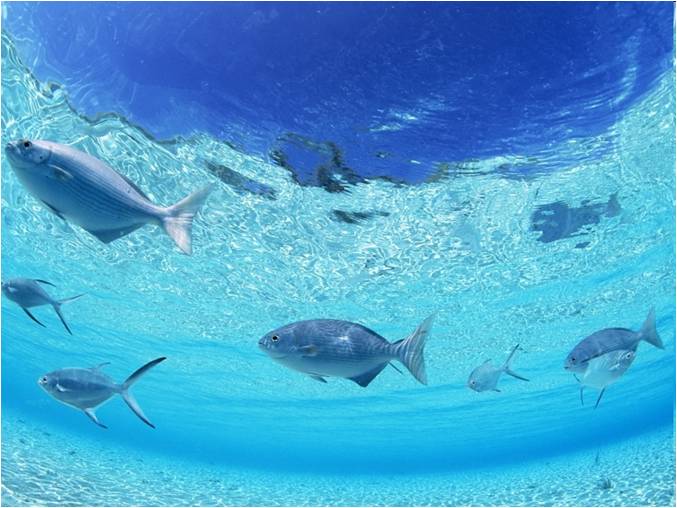 